       جامعة بغداد                               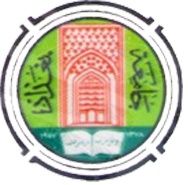 كلية الإدارة والاقتصاد                                                   المادة:ادارة الاداء   قسم إدارة الأعمال                                                     الوقت:3 ساعات    الدراسات العليا                                                        مدرس المادة:أ.م.د.غني دحام الزبيدي                                   ماجستير تقويم أداءمنهاج دراسة ماجستير تقويم الأداء العام –الكورس الأول- 2015يهدف منهاج ادارة الاداء الى اطلاع طلبة الماجستير في تقويم الاداء على أسس  ادارة الأداء على مستوى العاملين والمنظمات, كما يتم اطلاعهم على أحدث اتجاهات البحث العلمي والممارسات في مجال تصميم وتنفيذ نظم إدارة الأداء , كم تهدف هذه المادة ألى تعليم المشاركين آليات وتقنيات تقييم الأداء للأفراد  والمنظمات.                                            (1-2)                                          المصادر المعتمدة:1-كتب ادارة الموارد البشرية الحديثة.2- البحوث والمقالات عن ادارة الاداء في شبكة الانترنيت.3-اطاريح الدكتوراة ورسائل الماجستيرالتي تناولت ادارة الاداء.متطلبات المادة:مطلوب من كل طالب الاتي:1-المشاركة في اعداد المحاضرة الأسبوعية  بشكل منفرد او على شكل مجموعات بحثية .2 –المشاركة في النقاشات بخصوص الموضوعات الاسبوعية المطروحة والاجابة على التساؤلات التي تطرح من قبل الاستاذ او بقية الطلبة .3-اعداد ورقة اسبوعية مصغرة عن الموضوع الاسبوعي او احد مفرداته الفرعية تمثل قراءة اضافية على ان تتضمن الورقة مصادر حديثة مع رأي,وبالاعتماد على شبكة الانترنيت.4-اختبارات اسبوعية سريعة لمدة  10 دقائق بالاعتماد على موضوعات المنهاج تكون في بداية المحاضرة.5- اعداد بحث مكتبي عن موضوعات حديثة مختارة في مجال ادارة الاداء (تحدد بالاتفاقمع استاذ المادة) لايقل عن (20) صفحة وباعتماد مصادر حديثة عربية واجنبية وتراعى فيه شروط  ومتطلبات البحث العلمي.(يقدم قبل نهاية الكورس في الاسبوع الثاني عشر).6- تقديم مقالتين دراسيتين بعد ترجمتها في موضوعات ادارة الاداء من مصادر اجنبية حديثة(2014-2015)(تعتمد بعد عرضها على استاذ المادة) وتسلم في الاسبوع العاشر.7- اداء اختبار فصلي في نهاية الكورس.سادسا: توزع درجة المادة بواقع (60)درجة للامتحان النهائي و(40) للسعي توزع كالأتي:                                             (2-2)                                          منهاج مادة ادارة الاداءمنهاج مادة ادارة الاداءمنهاج مادة ادارة الاداءملاحظاتالمحاضرةالاسبوع مدخل الى ادارة الاداء.- مفهوم الاداء.- نظريات الاداء.- مفهوم واهمية ادارة الاداء.- عوامل نظم ادارة الاداءالاولادارة الاداء على مستوى الافرادادارة الاداء على مستوى الافرادادارة الاداء على مستوى الافرادتقييم وادارة أداء العامليناهداف تقييم اداء العاملينالثانيأساليب تقييم الأداء التقليدية الثالثاساليب تقييم اداء العاملين الحديثةمدخل الجودة الشاملةاستخدام التكنولوجيا في التقييم.-تقييم الاداء باسلوب 360درجة.الرابعمعوقات تقييم الأداء ومتطلبات نجاحه 
الخامسعمليات تقييم الأداء الذاتي وأهميته.االسادسادارة مقابلة التقييم من قبل المدراء.السابعادارة الاداء على مستوى المنظماتادارة الاداء على مستوى المنظماتادارة الاداء على مستوى المنظماتمفهوم واهمية ادارة الادء على مستوى المنظمانتالثامنالكفاءة والفاعلية والنجاح المنظمي. التاسعبطاقة الاداء المتوازن في تقييم اداء المنظماتالعاشراسلوب الجودة الشاملة والمقارنات المرجعية في ادارة المنظماتالحادي عشرمعايير الاداء المؤسسيالثاني عشرالتحديات المستقبلية لنظم إدارة الأداءالثالث عشرامتحان شهريالرابع عشرمناقشة البحوثالخامس عشرالمتطلباتالدرجةالمحاضرة الآسبوعية بحسب المنهاج5المناقشة الصفية5الواجبات البيتية(الورقة المصغرة)5اختبارات يوميةQuizzes5المقالات الدراسية(2)5البحث المكتبي5امتحان تحريري10المجموع40